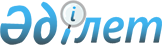 Об утверждении Правил оказания платных видов деятельности по реализации товаров (работ, услуг) государственными учреждениями образования, деньги от реализации которых остаются в их распоряжении и расходования ими денег от реализации товаров (работ, услуг)Приказ Министра образования и науки Республики Казахстан от 24 октября 2017 года № 541. Зарегистрирован в Министерстве юстиции Республики Казахстан 17 мая 2018 года № 16899.
      В соответствии с пунктом 2 статьи 70 Бюджетного кодекса Республики Казахстан от 4 декабря 2008 года ПРИКАЗЫВАЮ:
      1. Утвердить прилагаемые Правила оказания платных видов деятельности по реализации товаров (работ, услуг) государственными учреждениями образования, деньги от реализации которых остаются в их распоряжении и расходования ими денег от реализации товаров (работ, услуг).
      2. Департаменту бюджетного планирования Министерства образования и науки Республики Казахстан (Джакипова C.А.) в установленном законодательством порядке обеспечить:
      1) государственную регистрацию настоящего приказа в Министерстве юстиции Республики Казахстан;
      2) в течение десяти календарных дней со дня государственной регистрации настоящего приказа направление его копии в бумажном и электронном виде на казахском и русском языках в Республиканское государственное предприятие на праве хозяйственного ведения "Республиканский центр правовой информации" для официального опубликования и включения в Эталонный контрольный банк нормативных правовых актов Республики Казахстан;
      3) в течение десяти календарных дней после государственной регистрации настоящего приказа направление его копии на официальное опубликование в периодические печатные издания;
      4) размещение настоящего приказа на интернет-ресурсе Министерства образования и науки Республики Казахстан;
      5) в течение десяти рабочих дней после государственной регистрации настоящего приказа в Министерстве юстиции Республики Казахстан представление в Департамент юридической службы и международного сотрудничества Министерства образования и науки Республики Казахстан сведений об исполнении мероприятий, предусмотренных подпунктами 1), 2), 3) и 4) настоящего пункта.
      3. Контроль за исполнением настоящего приказа возложить на вице-министра образования и науки Республики Казахстан Асылову Б.А.
      4. Настоящий приказ вводится в действие по истечении десяти календарных дней после дня его первого официального опубликования.
      "СОГЛАСОВАН"Министр финансовРеспублики Казахстан_____________ Б. Султанов
      "СОГЛАСОВАН"Министр культуры и спортаРеспублики Казахстан_____________ А. Мухамедиулы
      "СОГЛАСОВАН"Министр национальной экономики Республики Казахстан_____________ Т. Сулейменов Правила оказания платных видов деятельности по реализации товаров (работ, услуг) государственными учреждениями образования, деньги от реализации которых остаются в их распоряжении и расходования ими денег от реализации товаров (работ, услуг) Глава 1. Общие положения
      1. Настоящие Правила оказания платных видов деятельности по реализации товаров (работ, услуг) государственными учреждениями образования, деньги от реализации которых остаются в их распоряжении и расходования ими денег от реализации товаров (работ, услуг) разработаны в соответствии с пунктом 2 статьи 70 Бюджетного кодекса Республики Казахстан от 4 декабря 2008 года и определяют порядок оказания платных видов деятельности по реализации товаров (работ, услуг) государственными учреждениями образования деньги от реализации которых остаются в их распоряжении и расходования ими денег от реализации товаров (работ, услуг). Глава 2. Порядок оказания платных видов деятельности по реализации товаров (работ, услуг) государственными учреждениями образования, деньги от реализации которых остаются в их распоряжении
      2. Государственные учреждения образования согласно статье 63 Закона Республики Казахстан "Об образовании" предоставляют на платной основе с заключением договора об оказании платных услуг следующие товары (работы, услуги) сверх требований государственных общеобязательных стандартов образования:
      1) реализации дополнительных образовательных программ (развития детского и юношеского творчества, склонностей и интересов в области спорта, культуры и искусства, повышения квалификации специалистов);
      2) организации дополнительных занятий с отдельными обучающимися по предметам (дисциплинам и циклам дисциплин) сверх учебного времени, выделенного по учебному плану и программам;
      3) организации углубленного изучения с обучающимися основ наук по предметам (дисциплинам и циклам дисциплин);
      4) организации и проведению различных мероприятий: спортивных соревнований, семинаров, совещаний, конференций среди обучающихся и воспитанников, педагогических работников и взрослого населения, а также по разработке и реализации учебно-методической литературы;
      5) предоставлению в пользование музыкальных инструментов и дополнительных услуг Интернет-связи;
      6) организации летнего отдыха, обеспечению питания обучающихся и воспитанников, участников различных мероприятий, проводимых в организациях образования;
      7) отпуску теплоэнергии, подаваемой энергоустановками и котельными;
      8) организации профессионального образования (переподготовке и повышению квалификации квалифицированных рабочих кадров и специалистов среднего звена);
      9) организации производства и реализации продукции учебно-производственных мастерских, учебных хозяйств, учебно-опытных участков;
      10) проведению научных исследований;
      11) передаче государственными организациями среднего образования физкультурно-оздоровительных и спортивных сооружений в имущественный наем (аренду).
      Военные, специальные учебные заведения также вправе предоставлять на платной основе товары (работы, услуги) сверх требований государственных общеобязательных стандартов образования в соответствии с правилами оказания платных видов деятельности по реализации товаров (работ, услуг) военными, специальными учебными заведениями и расходования ими денег от реализации товаров (работ, услуг), утверждаемыми первыми руководителями тех государственных органов, в ведении которых находятся военные, специальные учебные заведения.
      Сноска. Пункт 2 - в редакции приказа Министра просвещения РК от 27.10.2022 № 430 (вводится в действие по истечении десяти календарных дней после дня его первого официального опубликования).


      3. Государственные учреждения образования, в зданиях на видном месте размещают информацию с указанием перечня предоставляемых видов платных услуг и прейскуранта цен на предоставляемые товары (работы и услуги).
      4. Платные виды деятельности по реализации товаров (работ, услуг) предоставляются по рабочим учебным планам (программам), разработанным на основании государственных общеобязательных стандартов образования всех уровней образования, утвержденных приказом Министра образования и науки Республики Казахстан от 31 октября 2018 года № 604 "Об утверждении государственных общеобязательных стандартов образования всех уровней образования" (зарегистрирован в Реестре государственной регистрации нормативных правовых актов под № 17669) и согласованным с государственными органами (районными, городскими и областными) образования.
      Сноска. Пункт 4 в редакции приказа Министра образования и науки РК от 20.06.2019 № 275 (вводится в действие по истечении десяти календарных дней после дня его первого официального опубликования).


      5. Платные виды деятельности по реализации товаров (работ, услуг) предоставляются обучающимся и (или) воспитанникам на основании заявлений в произвольной форме совершеннолетнего обучающегося и (или) воспитанника и родителей или иных законных представителей несовершеннолетнего обучающегося и (или) воспитанника по отдельному расписанию.
      В соответствии со статьей 8 Закона Республики Казахстан от 12 января 2007 года "О порядке рассмотрения обращений физических и юридических лиц" заявление о предоставлении платных видов деятельности рассматривается и по нему принимается решение в течение пятнадцати календарных дней со дня поступления в государственное учреждение образования.
      6. Взаимоотношения государственного учреждения образования, оказывающего услуги на платной основе, и обучающегося (воспитанника), его родителей и иных законных представителей регулируются договором в соответствии с Гражданским кодексом Республики Казахстан от 27 декабря 1994 года.
      7. Взимание наличных денег за оказание платных видов деятельности по реализации товаров (работ, услуг) государственными учреждениями образования производится на основании кассовых приходных ордеров с обязательным применением контрольно-кассовых машин на основе достигнутой договоренности сторон. Глава 3. Порядок расходования государственными учреждениями образования, денег от реализации товаров (работ, услуг)
      8. Средства, поступающие от оказания платных видов деятельности по реализации товаров (работ, услуг) государственными учреждениями образования расходуются в соответствии с планами поступлений и расходов денег от реализации товаров (работ, услуг) государственного учреждения образования.
      Планы поступлений и расходов денег, получаемых государственными учреждениями от реализации товаров (работ, услуг), остающихся в их распоряжении, составляются в порядке, утвержденном приказом Министра финансов Республики Казахстан от 4 декабря 2014 года № 540 "Об утверждении Правил исполнения бюджета и его кассового обслуживания" (зарегистрирован в Реестре государственной регистрации нормативных правовых актов Республики Казахстан под № 9934).
      9. Средства, поступающие от реализации товаров, работ, услуг сверх требований государственных общеобязательных стандартов образования, расходуются по следующим направлениям:
      1) укрепление учебно-материальной базы учреждений образования;
      2) приобретение учебного оборудования и инвентаря, в том числе для работы на учебно-опытном участке;
      3) покрытие расходов по улучшению питания, бытового и культурного обслуживания обучающихся;
      4) расширение учебно-производственных мастерских и подсобных хозяйств;
      5) поощрение обучающихся и оказание материальной помощи отдельным социально незащищенным слоям обучающихся;
      6) питание обучающихся, находящихся в организациях среднего образования с продленным днем и в группах продленного дня организации среднего образования;
      7) содержание столовых (заработная плата, приобретение продуктов питания, приобретение оборудования и инвентаря, капитальный ремонт и другие расходы);
      8) оплата выполненных работ обучающимися средних организации образования;
      9) проведение экскурсий и внеклассных вечеров;
      10) текущий ремонт организаций среднего образования, учебных корпусов и общежитий;
      11) развитие пришкольного участка и обновление оборудования мастерских организаций среднего образования;
      12) устройство спортивных площадок;
      13) выдача стипендий и премирование отличившихся в общественно-полезном труде обучающихся;
      14) оздоровительные мероприятия;
      15) покрытие расходов по питанию участников соревнований, оплата труда арбитров (судей) и медицинских работников;
      16) организация учебного процесса по дополнительным учебным программам;
      17) оплата труда руководителей кружков и секций;
      18) на мероприятия, связанные с организацией кружков и секций;
      19) оплата труда работников, оказывающих платные образовательные услуги;
      20) установление доплат, надбавок, премий и других выплат стимулирующего характера;
      21) приобретение транспортных средств;
      22) приобретение оборудования, инвентаря (в том числе мягкого) и обмундирования;
      23) расходы на оплату за отопление, электроэнергию, водоснабжение и другие коммунальные расходы, приобретение предметов и материалов для текущих и хозяйственных целей, оплата услуг по обслуживанию здания, оплата транспортных услуг и прочие расходы на приобретение товаров;
      24) реконструкция и капитальный ремонт зданий и сооружений;
      25) оплата труда воспитателей и вспомогательного персонала лагерей отдыха;
      26) ремонт музыкальных инструментов;
      27) расходы, связанные с эксплуатацией и ремонтом двигателей;
      28) затраты, связанные с производственной деятельностью учебно-вспомогательных подсобных хозяйств и учебно-опытных участков, в том числе на оплату труда работников, занятых в этой деятельности;
      29) командировочные расходы;
      30) на проведение аккредитации организаций образования.
      Сноска. Правила дополнены пунктом 9 в соответствии с приказом Министра образования и науки РК от 11.12.2018 № 678 (вводится в действие по истечении десяти календарных дней после дня его первого официального опубликования).


      10. Средства, поступающие от реализации товаров, работ, услуг от проведения научных исследований расходуются по следующим направлениям:
      1) заработную плату - вознаграждение за труд членов исследовательской группы, участвующих в проведении научного исследования, включая начисление всех налогов и других обязательных платежей в бюджет;
      2) научные командировки - командировки, связанные с проведением исследований;
      3) услуги сторонних организаций - услуги научных лабораторий коллективного пользования, иных лабораторий, прочих организаций, необходимые для выполнения исследований, в том числе организационные взносы для участия в конференциях;
      4) приобретение материалов – приобретение расходных материалов для проведения исследований;
      5) приобретение оборудования и программного обеспечения;
      6) научно-организационное сопровождение – расходы на публикации, патентование и приобретение аналитических материалов, а также иные услуги по сопровождению проекта;
      7) аренду помещений;
      8) аренду оборудования и техники;
      9) эксплуатационные расходы оборудования и техники, используемых для реализации исследований.
      Сноска. Правила дополнены пунктом 10 в соответствии с приказом Министра образования и науки РК от 11.12.2018 № 678 (вводится в действие по истечении десяти календарных дней после дня его первого официального опубликования).


					© 2012. РГП на ПХВ «Институт законодательства и правовой информации Республики Казахстан» Министерства юстиции Республики Казахстан
				
      Министр образования и наукиРеспублики Казахстан 

Е. Сагадиев
Утверждены
приказом Министра
образования и науки
Республики Казахстан
от 24 октября 2017 года № 541